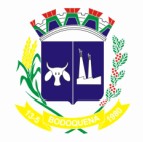 PREFEITURA MUNICIPAL DE BODOQUENAESTADO DE MATO GROSSO DO SULRETIFICAÇÃO DO EXTRATO DO CONTRATO N° 06/2017 O Município de Bodoquena – Estado de Mato Grosso do Sul, RETIFICA a publicação do Jornal Estado do Pantanal, Edição 941  pagina 08 do dia 18/01/2017. ONDE-SE LÊ : Partes: Prefeitura Municipal de Bodoquena/MS – Contratante.             Arnilda Aparecida de Assis – ContratadaObjeto: Contratação de Técnico em Enfermagem, para trabalhar no Hospital Francisco Sales obedecendo à escala determinada pela direção do Hospital, com carga horária de acordo com a legislação em vigor.  Valor global: R$ 8.213,34 (oito mil duzentos e treze e trinta e quatro centavos). LEIA-SÊ: Partes: Prefeitura Municipal de Bodoquena/MS – Contratante.             Arnilda Aparecida de Assis – ContratadaObjeto:Contratação de Técnico em Enfermagem, para trabalhar no Hospital Francisco Sales obedecendo à escala determinada pela direção do Hospital, com carga horária de acordo com a legislação em vigor Estatuto do servidor.  Valor global: R$ 4.783,90 (quatro mil setecentos e oitenta e três reais e noventa centavos).Bodoquena-MS,18 de janeiro de 2017.Kazuto Horii - Prefeito Municipal 